ОТЧЕТ ПО МУНИЦИПАЛЬНОМУ ЗАДАНИЮМуниципального бюджетного дошкольного образовательного  учреждения «Детский сад № 5 «Тополёк» п.Новоорскза II квартал 2019 г.Часть 1. Сведения об оказываемых муниципальных услугахРаздел 11.Наименование муниципальной услуги:1.1. – «Реализация основной общеобразовательной программы дошкольного образования»2.Уникальный номер муниципальной услуги по базовому (отраслевому) перечню- 000000000005330241611780003010003010011001013. Категории потребителей муниципальных услуг:- Дети от 1,5 до 8 лет4. Показатели, характеризующие  объем и (или) качество муниципальной услуги:4.1. Показатели, характеризующие качество муниципальной услуги:Допустимые (возможные) отклонения от установленных показателей качества муниципальной услуги, в пределах которых муниципальное задание считается выполненным (процентов): до 10% 4.2. Показатели, характеризующие объём муниципальной услуги:Допустимые (возможные) отклонения от установленных показателей качества муниципальной услуги, в пределах которых муниципальное задание считается выполненным (процентов): до 10%5. Порядок оказания муниципальной услуги5.1. Нормативные правовые акты, регулирующие порядок оказания муниципальной услуги:- Федеральный закон от 29 декабря 2012 г. № 273-ФЗ «Об образовании в Российской Федерации»;- Федеральный закон от 27.07.2010г. № 210-ФЗ (ред.от 13.07.2015) «Об организации предоставления государственных и муниципальных услуг», ст.11, п.6,7;- Постановление администрации Новоорского района Оренбургской области от 26.11.2015г. № 1205-П «О порядке формирования и финансового обеспечения муниципальных заданий на оказание муниципальных услуг (выполнение работ) в отношении муниципальных учреждений Новоорского района Оренбургской области»;- Иные нормативные правовые акты Российской Федерации, Оренбургской области, администрации Новоорского района;- Локальные нормативные акты образовательного учреждения.5.2. Порядок информирования потенциальных потребителей муниципальной услуги: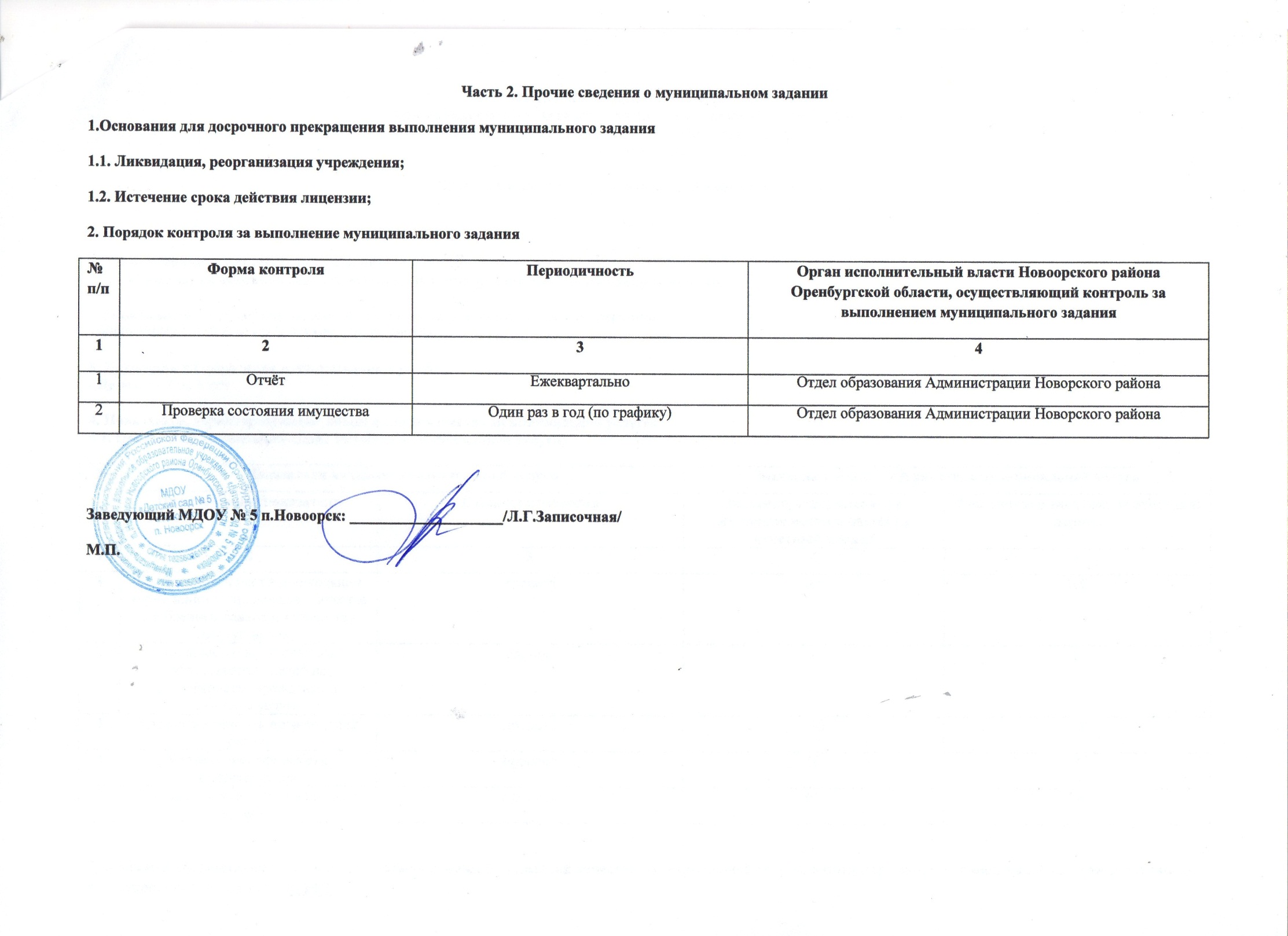 №п/пПоказатели качества муниципальной услугиПоказатели качества муниципальной услугиЗначения показателей качества муниципальной услугиЗначения показателей качества муниципальной услуги№п/пНаименование показателяЕдиница измеренияЗначение, утвержденное в муниципальном задании на отчетный периодФактическое значение за отчетный период123451Достаточность мест в дошкольном учреждении (отношение количества одобренных заявок к количеству поступивших)процент1001002Количество поступивших обоснованных жалоб на деятельность учреждения и оказания услугиединиц103Удовлетворённость потребителей услугипроцент1001004Уровень заболеваемости воспитанниковпроцент1045Уровень посещаемости на одного ребёнкапроцент6550№п/пПоказатель объёма муниципальной услугиПоказатель объёма муниципальной услугиЗначение показателя объёма муниципальной услугиЗначение показателя объёма муниципальной услуги№п/пНаименование показателяЕдиница измеренияЗначение, утвержденное в муниципальном задании на отчетный периодФактическое значение за отчетный период123451Реализация основной общеобразовательной программы  дошкольного образованияЧисло обучающихся163162№ п/пСпособ информированияСостав размещаемой информацииЧастота обновления информации12341Официальный сайт сети интернетИнформация об образовательной организации и объёмах предоставления услуг, официальные и иные документы деятельности организацииВ течение 30 дней со дня внесения соответствующих изменений2Информационные стендыОфициальные и иные документы о деятельности организацииЕжеквартально3Родительски е собранияИнформация о результатах контроля над выполнением муниципального заданияЕжеквартально